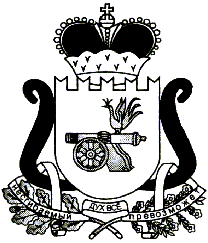                Администрация                                   муниципального образования                                       «Ельнинский район»                                               Смоленской  области                                                ул. Советская,  д. 23,  г. Ельня, 				            Смоленская область, 216330				                http://www.admin.smolensk.ru/~elnia/                                         e-mail: admin_elnia@admin-smolensk.ru                                            Тел. (8 48146) 4-18-44             ___________  №_________       на № ________ от  ________2018Заключение на проект решения Ельнинского районного Совета депутатов «О внесении изменений в прогнозный план приватизации объектов  муниципальной собственности  муниципального образования «Ельнинский район» Смоленской области  на 2018 год»Проект решения «О внесении изменений в прогнозный план приватизации объектов  муниципальной собственности  муниципального образования «Ельнинский район» Смоленской области на 2018 год» (в редакции решения от 26.01.2018 №5) разработан в соответствии с Федеральным законом от 21.12.2001 года №178-ФЗ «О приватизации государственного и муниципального имущества», Уставом муниципального образования «Ельнинский район» Смоленской области (новая редакция), Положением  о порядке управления  и распоряжения объектами  муниципальной собственности муниципального образования «Ельнинский район» Смоленской области, утвержденного решением  Ельнинского районного Совета депутатов от 27.03.2014 №12 (в редакции решения от 21.02.2018 №12).Под приватизацией государственного и муниципального имущества понимается возмездное отчуждение имущества, находящегося в собственности Российской Федерации, субъектов Российской Федерации, муниципальных образований, в собственность физических и/или юридических лиц.Прогнозный план  приватизации  содержит  перечень муниципального имущества, которое  планируется приватизировать  в 2018 году. В связи с оформлением права муниципальной собственности муниципального образования «Ельнинский район» Смоленской области бесхозяйного объекта недвижимости – нежилого помещения, общей площадью 443,9 кв.м., расположенного по адресу: Российская Федерация, Смоленская область, Ельнинский район, г. Ельня, ул. Первомайская, д.13., в целях обеспечения и увеличения доходной части бюджета, а также на основании поступившего обращения о продаже данного объекта недвижимости возникла необходимость включить в прогнозный план приватизации вышеуказанный объект. На основании вышеизложенного Администрация муниципального образования  «Ельнинский  район» Смоленской области полагает  целесообразным рассмотреть данный  вопрос на заседании районного Совета депутатов.Глава муниципальногообразования «Ельнинский район»Смоленской области                                                                       Н.Д. Мищенков Исполнитель: В.М.НиконороваТел.: (848146)4-24-33